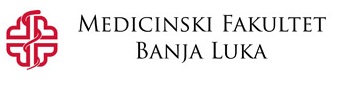 MULTIDISCIPLINARNA ZDRAVSTVENA NJEGAREZULTATI KOLOKVIJA – SESTRINSTVO I BABIŠTVO 2021.Prof. dr Vlastimir VlatkovićR.br.Broj indexaIme i prezimeTest 130.11.2021.Test 2Smjer SESTRINSTVOSmjer SESTRINSTVOSmjer SESTRINSTVOSmjer SESTRINSTVOSmjer SESTRINSTVO125/SES-R/2020Radmila JEFTIĆ15223Daria SMILJIĆ15334/20Kristina KLJAKIĆ14426/SES-RAnđela BALABAN14524/SES-R/2020Jovana KEKEROVIĆ14619Dejana MARKOVIĆ14720Milijana KEŽIĆ 14830Milana AREŽINA13927Violeta VELJANČIĆ12103/SES-VDuška STANIVUKOVIĆ101132-SES-RBojana ČELICA9Smjer BABIŠTVOSmjer BABIŠTVOSmjer BABIŠTVOSmjer BABIŠTVOSmjer BABIŠTVO144-B-RValentina BERIĆ15246-BR-2020Milica GOLIJANIN15342/B-RAnja MALBAŠIĆ15430-B-RJelena MITRIĆ15537Aleksandra KILIBARDA14